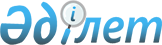 "Кәсіпкерлік қызметтің жекелеген түрлеріне арналған салық режимінің ставкаларын бекіту туралы" Сайрам аудандық мәслихатының 2006 жылғы 15-ақпандағы N 27-269/III шешіміне өзгерістер енгізу туралы
					
			Күшін жойған
			
			
		
					Оңтүстік Қазақстан облысы Сайрам аудандық мәслихат сессиясының 2008 жылғы 28 наурыздағы N 6-79/IV шешімі. Оңтүстік Қазақстан облысы Сайрам ауданының Әділет басқармасында 2008 жылғы 5 мамырда N 14-10-94 тіркелді. Күші жойылды - Оңтүстік Қазақстан облысы Сайрам аудандық мәслихатының 2013 жылғы 1 ақпандағы № 31 хатымен      Ескерту. Күші жойылды - Оңтүстік Қазақстан облысы Сайрам аудандық мәслихатының 01.02.2013 № 31 хатымен.

      Қазақстан Республикасының "Салық және бюджетке төленетін басқа да міндетті төлемдер туралы" Кодексінің (Салық Кодексінің) 394-бабына және 258-бабының 4-тармағына сәйкес, аудандық мәслихат ШЕШТІ:



      1. "Кәсіпкерлік қызметтің жекелеген түрлеріне арналған салық режимінің ставкаларын бекіту туралы" Сайрам аудандық мәслихатының 2006 жылғы 15-ақпандағы N 27-269/III (нормативтік құқықтық актілерді мемлекеттік тіркеу тізілімінде N 14-10-32 тіркелген, 2006 жылғы 8 сәуірде "Мәртөбе" газетінде жарияланған), аудандық мәслихаттың 2006 жылғы 20 желтоқсандағы N 38-371/III "Кәсіпкерлік қызметтің жекелеген түрлеріне арналған салық режимінің ставкаларын бекіту туралы" шешіміне өзгертулер енгізу туралы" (нормативтік құқықтық актілерді мемлекеттік тіркеу тізілімінде N 14-10-57 тіркелген, 2007 жылғы 17 ақпанда "Мәртөбе" газетінде жарияланған шешімімен өзгерістер енгізілген) шешіміне төмендегі өзгерістер енгізілсін:

      аталған шешімнің қосымшасы осы шешімнің қосымшасына сәйкес жаңа тақырыпта мазмұндалсын (қосымша қоса тіркеледі).



      2. Осы шешім алғаш ресми жарияланғаннан кейін он күнтізбелік күн өткен соң қолданысқа енгізіледі .            Сессия төрағасы:                           Н. Ирсалиев      Аудандық мәслихат

      хатшысы:                                   Т. Төлендиев

       Аудандық мәслихаттың 2008 жылғы

      28 наурыздағы N 6-79/ІV шешіміне

      қосымша Сайрам ауданы бойынша кәсіпкерлік қызметтің жекелеген түрлеріне арналған тіркелген жиынтық салық режимінің ставкаларысалық ставкасы (АЕК есебінде бір жылға)
					© 2012. Қазақстан Республикасы Әділет министрлігінің «Қазақстан Республикасының Заңнама және құқықтық ақпарат институты» ШЖҚ РМК
				N р/сҚызмет түріСалық салу объектісінің түріБекітілген ставкаБекітілген ставкаN р/сҚызмет түріСалық салу объектісінің түрісалықакциз1

 

 

 

 Ақшалай ұтыссыз ойын автоматтарының қызметтеріАқшалай ұтыссыз ойын автоматтары 1 (бір ойыншыға арналған автомат)

Ақшалай ұтыссыз ойын автоматы 1 (бір ойыншыдан артық)10

 

 

 15 -2Боулинг бойынша қызметтер (кегельбан)Ойын жолы55-3Картинг

бойынша

қызметтерКарт254Бильярд бойынша

қызметтерБильярд үстелі (1 үстелге)305Лото ойынын ұйымдастыру жөніндегі қызметтерЛото ұйымдастырушысы, 1 адам806Электрондық рулеткасы100-7Ойын өткізуге арналған дербес компьютер1 компьютерге10-